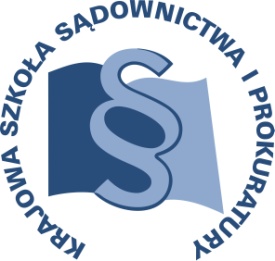 OSU-II.401.39.2016					Lublin, 9 grudnia 2016 r.Edycja A - C 17/A/17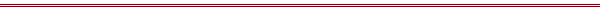 P R O G R A MSZKOLENIA DLA SĘDZIÓW ORZEKAJĄCYCH W WYDZIAŁACH CYWILNYCH, GOSPODARCZYCH, PRACY I UBEZPIECZEŃ SPOŁECZNYCH ORAZ RODZINNYCH I NIELETNICH TEMAT SZKOLENIA:„Uzasadnianie orzeczeń sądowych”DATA I MIEJSCE:20 – 22 marca 2017 r.		Zajęcia:Krajowa Szkoła Sądownictwa i Prokuraturyul. Krakowskie Przedmieście 6220-076 LublinZakwaterowanie:Lublin, hotel Bliższe informacje zostaną podane w terminie późniejszym.ORGANIZATOR:Krajowa Szkoła Sądownictwa i ProkuraturyOśrodek Szkolenia Ustawicznego i Współpracy MiędzynarodowejKrakowskie Przedmieście 62, 20 - 076 Lublintel. 81 440 87 10OSOBY ODPOWIEDZIALNE ZE STRONY ORGANIZATORA:merytorycznie:					organizacyjniesędzia Paweł Zdanikowski			główny specjalista Monika Wolińskatel. 81 440 87 27 				tel. 81 458 37 49e-mail: p.zdanikowski@kssip.gov.pl		e-mail: m.wolinska@kssip.gov.plWYKŁADOWCY:Paweł Nowak 	doktor habilitowany nauk humanistycznych, prof. KUL, Kierownik Katedry Teorii i Zastosowań Tekstu Instytutu Dziennikarstwa i Komunikacji Społecznej KUL, wykładowca KSSiP. Autor i współautor szeregu publikacji, w tym: ,,Manipulacja w języku” (Wydawnictwo UMCS, Lublin 2004), ,,O sztuce publicznego występowania i komunikacji społecznej’’ (Wydawnictwo Wszechnicy Polskiej i EFS, Warszawa 2007), ceniony i doświadczony wykładowca oraz trener w zakresie teorii komunikacji masowej 
i interpersonalnej, komunikacji językowej w mass mediach, retoryki oraz pragmatyki językowej.Mateusz Grochowski doktor nauk prawnych, adiunkt w Instytucie Nauk Prawnych PAN 
i w Instytucie Wymiaru Sprawiedliwości, asystent sędziego w Izbie Cywilnej Sądu Najwyższego. Odbył staże badawcze i dydaktyczne w European University Institute (Florencja), na Università degli Studi di Trento (Trydent) oraz w Max-Planck-Institut für ausländisches und internationales Privatrecht (Hamburg) i w Fordham Law School (Nowy Jork). Stypendysta Fundacji na rzecz Nauki Polskiej oraz Narodowego Centrum Nauki. Redaktor naczelny serwisu internetowego Instytutu Nauk Prawnych PAN „Polish Private Law” (www.polishprivatelaw.pl), członek redakcji kwartalnika „Studia Prawa Prywatnego”. Prowadzi prace badawcze w zakresie prawa umów, europejskiego prawa prywatnego oraz teorii sądowego stosowania prawa. Jest jednym 
z koordynatorów projektu badawczego „Uzasadnienia decyzji stosowania prawa” w Instytucie Nauk Prawnych PAN oraz autorem i redaktorem publikacji poświęconych uzasadnianiu orzeczeń sądowych.Zajęcia prowadzone będą w formie seminarium i warsztatów PROGRAM SZCZEGÓŁOWYPONIEDZIAŁEK	20 marca 2017 r.od godz. 12.00     zakwaterowanie w hotelu14.00 – 15.00 	lunch w KSSiP15.00 – 16.30	Budowa uzasadnienia – założenia modelowe na tle orzecznictwa:założenia modelowe co do struktury uzasadnienia 
i ich podstawa normatywna;budowa uzasadnienia jako element komunikacji;ustne motywy orzeczenia, uzasadnienie pisemne, uzasadnienie zdania odrębnego – analogie 
i odrębności w budowie;uzasadnienie skrócone – specyfika i sposób konstruowania;struktura uzasadnienia w orzecznictwie Sądu Najwyższego i sądów powszechnych.	Prowadzenie – Mateusz Grochowski16.30 – 16.45 	przerwa 
16.45 – 18.15 	Budowa uzasadnienia – problemy praktyczne: sposób konstrukcji uzasadnienia i organizacja jego treści;budowa ustnych motywów rozstrzygnięcia;uzasadnienie pisemne a uzasadnienie „wygłoszone” 
i jego transkrypcja – odrębności w sposobie formułowania na tle wniosków z dotychczasowej praktyki;technika referowania dotychczasowego przebiegu postępowania;opis ustaleń faktycznych i sposobu ich dokonania;budowa części prawnej;uzasadnienia orzeczeń wpadkowych i rozstrzygnięcia o kosztach postępowania.	Prowadzenie – Mateusz Grochowski19.00  	kolacja w hotelu WTOREK		21 marca 2017 r.7.00 – 8.00           śniadanie w hotelu09.00 – 10.30	Zasoby języka polskiego (elementy języka, kod ograniczony i kod rozwinięty).	Prowadzenie – Paweł Nowak10.30 – 10.45 	przerwa 
10.45 – 12.15 	Poprawność językowa (najczęściej popełnianie błędy językowe w komunikacji prawniczej, najważniejsze normy i zasady językowe – składniowe, ortograficzne 
i interpunkcyjne).	Prowadzenie – Paweł Nowak12.15 – 13.00 	obiad 13.00 – 14.30  	Prosta polszczyzna/prosty język (zasady tworzenia komunikatów prawnych, przeciwdziałające wykluczeniu społecznemu odbiorców, upraszczanie komunikacji publicznej).	Prowadzenie – Paweł Nowak14.30 – 14.45 	przerwa14.45 – 16.15	Wykorzystanie komputerowych programów diagnostycznych i ćwiczenia z wykorzystania podsuwanych przez nie ocen i rozwiązań.	Prowadzenie – Paweł Nowak18.00    	kolacja w hotelu ŚRODA		22 marca 2017 r.7.00 – 8.00 	śniadanie w hotelu8.30 – 10.00	Elementy poprawiające „skuteczność" dokumentów, uzasadnień i wyjaśnień (edycja i redakcja tekstów prawniczych, wykorzystanie środków retorycznych, właściwa budowa zdań, formy czasowników, dobre i złe słowa i konstrukcje).	Prowadzenie – Paweł Nowak10.00 – 10.15 	przerwa 
10.15 – 11.45 	Wybór najskuteczniejszej wersji komunikatu – dynamizacja, konkretyzacja, ekonomizacja i spójność uzasadnienia, wygłaszanie uzasadnień ustnych.	Opracowanie wzorców różnego typu dokumentów, uzasadnień i wyjaśnień w oparciu o zapotrzebowanie uczestników.Prowadzenie – Paweł Nowak12.00 		lunch w KSSiP Program szkolenia dostępny jest na Platformie Szkoleniowej KSSiP pod adresem:http://szkolenia.kssip.gov.pl/login/ oraz na stronie internetowej KSSiP pod adresem: www.kssip.gov.plZaświadczenie potwierdzające udział w szkoleniu generowane jest za pośrednictwem Platformy Szkoleniowej KSSiP. Warunkiem uzyskania zaświadczenia jest obecność na szkoleniu oraz uzupełnienie znajdującej się na Platformie Szkoleniowej anonimowej ankiety ewaluacyjnej (znajdującej się pod programem szkolenia) dostępnej w okresie 30 dni po zakończeniu szkolenia.Po uzupełnieniu ankiety zaświadczenie można pobrać i wydrukować z zakładki 
„moje zaświadczenia”.